湖南新闻奖重大报道奖组织报送参评作品推荐表代表作1二维码：                       代表作2二维码：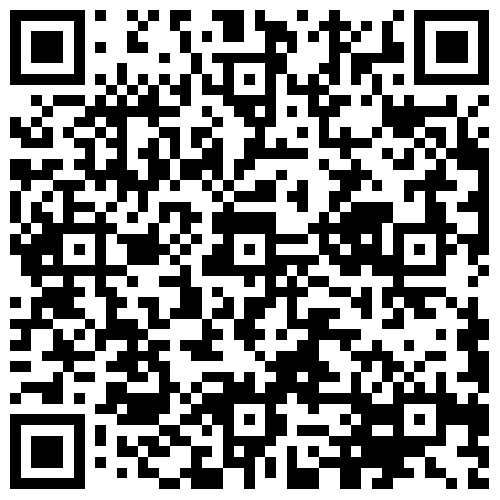 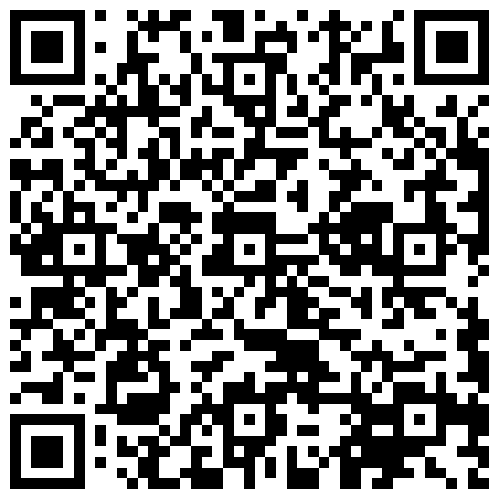 代表作3二维码：                       代表作4二维码：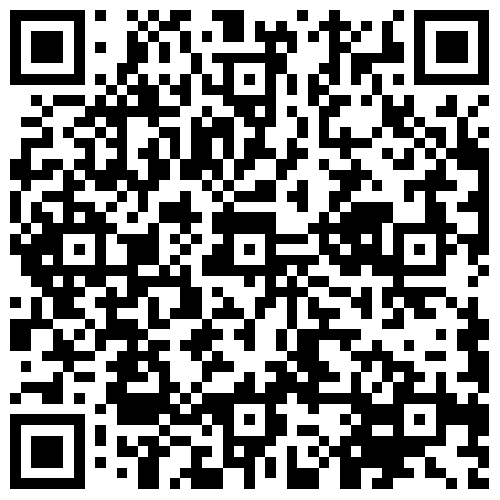 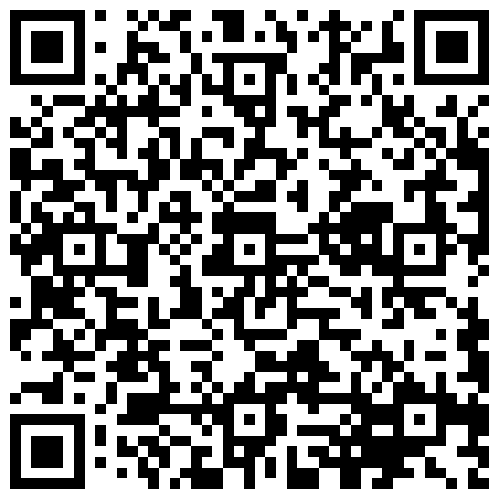 作品标题沅澧青清入洞庭沅澧青清入洞庭沅澧青清入洞庭参评项目参评项目重大报道奖作品标题沅澧青清入洞庭沅澧青清入洞庭沅澧青清入洞庭体裁体裁通讯作品标题沅澧青清入洞庭沅澧青清入洞庭沅澧青清入洞庭语种语种汉语作    者（主创人员）任民政 葛辉文 谭明杨力菲 姚懿容编  辑编  辑易焕军 黄云霞易焕军 黄云霞易焕军 黄云霞刊播单位常德日报首发日期首发日期2021年4月26日2021年4月26日2021年4月26日刊播版面(名称和版次)首页特稿01、02、03、04版作品字数（时长）作品字数（时长）17232字17232字17232字作品网址链接http://cdrb.cdyee.com/pc/content/202104/26/content_70419.htmlhttp://cdrb.cdyee.com/pc/content/202104/26/content_70420.htmlhttp://cdrb.cdyee.com/pc/content/202104/26/content_70422.htmlhttp://cdrb.cdyee.com/pc/content/202104/26/content_70424.htmlhttp://cdrb.cdyee.com/pc/content/202104/26/content_70419.htmlhttp://cdrb.cdyee.com/pc/content/202104/26/content_70420.htmlhttp://cdrb.cdyee.com/pc/content/202104/26/content_70422.htmlhttp://cdrb.cdyee.com/pc/content/202104/26/content_70424.htmlhttp://cdrb.cdyee.com/pc/content/202104/26/content_70419.htmlhttp://cdrb.cdyee.com/pc/content/202104/26/content_70420.htmlhttp://cdrb.cdyee.com/pc/content/202104/26/content_70422.htmlhttp://cdrb.cdyee.com/pc/content/202104/26/content_70424.htmlhttp://cdrb.cdyee.com/pc/content/202104/26/content_70419.htmlhttp://cdrb.cdyee.com/pc/content/202104/26/content_70420.htmlhttp://cdrb.cdyee.com/pc/content/202104/26/content_70422.htmlhttp://cdrb.cdyee.com/pc/content/202104/26/content_70424.htmlhttp://cdrb.cdyee.com/pc/content/202104/26/content_70419.htmlhttp://cdrb.cdyee.com/pc/content/202104/26/content_70420.htmlhttp://cdrb.cdyee.com/pc/content/202104/26/content_70422.htmlhttp://cdrb.cdyee.com/pc/content/202104/26/content_70424.htmlhttp://cdrb.cdyee.com/pc/content/202104/26/content_70419.htmlhttp://cdrb.cdyee.com/pc/content/202104/26/content_70420.htmlhttp://cdrb.cdyee.com/pc/content/202104/26/content_70422.htmlhttp://cdrb.cdyee.com/pc/content/202104/26/content_70424.html采编过程作品简介2021年4月，中央第六生态环境保护督察组进驻湖南开展第二轮生态环境保护督察。4月26日，常德日报以首页特稿的方式推出了《沅澧青清入洞庭》。这天，也是习近平总书记主持召开深入推动长江经济带发展座谈会并发表重要讲话三周年。该报道以常德市对沅水、澧水的保护为主线，围绕保护水、治理水、用活水三大主题，全面系统地展示了常德市坚持以生态文明为引领，深入践行“绿水青山就是金山银山”的理念，书写高质量发展“绿色答卷”的经验和成果。文章首次从决策、实施、效果、发展四个维度，系统总结和回顾常德市在海绵城市、封山育林、农村人居环境整治、穿紫河文旅综合利用等项目和工程中取得的成绩、获得的经验、发现的问题和对未来的思考，对下一步统筹做好生态环境保护与经济社会发展，具有深刻的借鉴和指导意义。该报道是常德日报社的年度重大主题策划。报道小组先后赴发改、工信、住建、生态环境、自然资源、农业农村、林业等市直单位、9个区县（市）、14个产业园区等深入采访。采访中，小组坚持一日一碰头一总结，系统分析、合理处置信息交叉、重叠等问题，提高采访效率和质量。撰稿时，撰稿人按责任分工，积极沟通、相互配合，反复打磨，确保了特稿高质量、零差错。2021年4月，中央第六生态环境保护督察组进驻湖南开展第二轮生态环境保护督察。4月26日，常德日报以首页特稿的方式推出了《沅澧青清入洞庭》。这天，也是习近平总书记主持召开深入推动长江经济带发展座谈会并发表重要讲话三周年。该报道以常德市对沅水、澧水的保护为主线，围绕保护水、治理水、用活水三大主题，全面系统地展示了常德市坚持以生态文明为引领，深入践行“绿水青山就是金山银山”的理念，书写高质量发展“绿色答卷”的经验和成果。文章首次从决策、实施、效果、发展四个维度，系统总结和回顾常德市在海绵城市、封山育林、农村人居环境整治、穿紫河文旅综合利用等项目和工程中取得的成绩、获得的经验、发现的问题和对未来的思考，对下一步统筹做好生态环境保护与经济社会发展，具有深刻的借鉴和指导意义。该报道是常德日报社的年度重大主题策划。报道小组先后赴发改、工信、住建、生态环境、自然资源、农业农村、林业等市直单位、9个区县（市）、14个产业园区等深入采访。采访中，小组坚持一日一碰头一总结，系统分析、合理处置信息交叉、重叠等问题，提高采访效率和质量。撰稿时，撰稿人按责任分工，积极沟通、相互配合，反复打磨，确保了特稿高质量、零差错。2021年4月，中央第六生态环境保护督察组进驻湖南开展第二轮生态环境保护督察。4月26日，常德日报以首页特稿的方式推出了《沅澧青清入洞庭》。这天，也是习近平总书记主持召开深入推动长江经济带发展座谈会并发表重要讲话三周年。该报道以常德市对沅水、澧水的保护为主线，围绕保护水、治理水、用活水三大主题，全面系统地展示了常德市坚持以生态文明为引领，深入践行“绿水青山就是金山银山”的理念，书写高质量发展“绿色答卷”的经验和成果。文章首次从决策、实施、效果、发展四个维度，系统总结和回顾常德市在海绵城市、封山育林、农村人居环境整治、穿紫河文旅综合利用等项目和工程中取得的成绩、获得的经验、发现的问题和对未来的思考，对下一步统筹做好生态环境保护与经济社会发展，具有深刻的借鉴和指导意义。该报道是常德日报社的年度重大主题策划。报道小组先后赴发改、工信、住建、生态环境、自然资源、农业农村、林业等市直单位、9个区县（市）、14个产业园区等深入采访。采访中，小组坚持一日一碰头一总结，系统分析、合理处置信息交叉、重叠等问题，提高采访效率和质量。撰稿时，撰稿人按责任分工，积极沟通、相互配合，反复打磨，确保了特稿高质量、零差错。2021年4月，中央第六生态环境保护督察组进驻湖南开展第二轮生态环境保护督察。4月26日，常德日报以首页特稿的方式推出了《沅澧青清入洞庭》。这天，也是习近平总书记主持召开深入推动长江经济带发展座谈会并发表重要讲话三周年。该报道以常德市对沅水、澧水的保护为主线，围绕保护水、治理水、用活水三大主题，全面系统地展示了常德市坚持以生态文明为引领，深入践行“绿水青山就是金山银山”的理念，书写高质量发展“绿色答卷”的经验和成果。文章首次从决策、实施、效果、发展四个维度，系统总结和回顾常德市在海绵城市、封山育林、农村人居环境整治、穿紫河文旅综合利用等项目和工程中取得的成绩、获得的经验、发现的问题和对未来的思考，对下一步统筹做好生态环境保护与经济社会发展，具有深刻的借鉴和指导意义。该报道是常德日报社的年度重大主题策划。报道小组先后赴发改、工信、住建、生态环境、自然资源、农业农村、林业等市直单位、9个区县（市）、14个产业园区等深入采访。采访中，小组坚持一日一碰头一总结，系统分析、合理处置信息交叉、重叠等问题，提高采访效率和质量。撰稿时，撰稿人按责任分工，积极沟通、相互配合，反复打磨，确保了特稿高质量、零差错。2021年4月，中央第六生态环境保护督察组进驻湖南开展第二轮生态环境保护督察。4月26日，常德日报以首页特稿的方式推出了《沅澧青清入洞庭》。这天，也是习近平总书记主持召开深入推动长江经济带发展座谈会并发表重要讲话三周年。该报道以常德市对沅水、澧水的保护为主线，围绕保护水、治理水、用活水三大主题，全面系统地展示了常德市坚持以生态文明为引领，深入践行“绿水青山就是金山银山”的理念，书写高质量发展“绿色答卷”的经验和成果。文章首次从决策、实施、效果、发展四个维度，系统总结和回顾常德市在海绵城市、封山育林、农村人居环境整治、穿紫河文旅综合利用等项目和工程中取得的成绩、获得的经验、发现的问题和对未来的思考，对下一步统筹做好生态环境保护与经济社会发展，具有深刻的借鉴和指导意义。该报道是常德日报社的年度重大主题策划。报道小组先后赴发改、工信、住建、生态环境、自然资源、农业农村、林业等市直单位、9个区县（市）、14个产业园区等深入采访。采访中，小组坚持一日一碰头一总结，系统分析、合理处置信息交叉、重叠等问题，提高采访效率和质量。撰稿时，撰稿人按责任分工，积极沟通、相互配合，反复打磨，确保了特稿高质量、零差错。2021年4月，中央第六生态环境保护督察组进驻湖南开展第二轮生态环境保护督察。4月26日，常德日报以首页特稿的方式推出了《沅澧青清入洞庭》。这天，也是习近平总书记主持召开深入推动长江经济带发展座谈会并发表重要讲话三周年。该报道以常德市对沅水、澧水的保护为主线，围绕保护水、治理水、用活水三大主题，全面系统地展示了常德市坚持以生态文明为引领，深入践行“绿水青山就是金山银山”的理念，书写高质量发展“绿色答卷”的经验和成果。文章首次从决策、实施、效果、发展四个维度，系统总结和回顾常德市在海绵城市、封山育林、农村人居环境整治、穿紫河文旅综合利用等项目和工程中取得的成绩、获得的经验、发现的问题和对未来的思考，对下一步统筹做好生态环境保护与经济社会发展，具有深刻的借鉴和指导意义。该报道是常德日报社的年度重大主题策划。报道小组先后赴发改、工信、住建、生态环境、自然资源、农业农村、林业等市直单位、9个区县（市）、14个产业园区等深入采访。采访中，小组坚持一日一碰头一总结，系统分析、合理处置信息交叉、重叠等问题，提高采访效率和质量。撰稿时，撰稿人按责任分工，积极沟通、相互配合，反复打磨，确保了特稿高质量、零差错。社会效果报道一推出在常德引起轰动，受到了社会各界的广泛关注，在市民中引起强烈反响。也得到了市委市政府、市直有关单位、有关区县（市）的高度认可，相关单位甚至全文转发学习。同时，该报道被常德市委宣传部列为中央第六生态环境保护督察组在湖南督察期间的重点报道。督察组下沉常德期间，对该报道也给予了充分肯定。另外，常德日报社还对该报道进行了新媒体产品的再包装，在推出报纸报道的当天，在常德日报微信公众号、常德融媒、常德发布等新媒体平台同步发布，澎湃新闻、新湖南等一线新媒体平台予以全文转载。报道一推出在常德引起轰动，受到了社会各界的广泛关注，在市民中引起强烈反响。也得到了市委市政府、市直有关单位、有关区县（市）的高度认可，相关单位甚至全文转发学习。同时，该报道被常德市委宣传部列为中央第六生态环境保护督察组在湖南督察期间的重点报道。督察组下沉常德期间，对该报道也给予了充分肯定。另外，常德日报社还对该报道进行了新媒体产品的再包装，在推出报纸报道的当天，在常德日报微信公众号、常德融媒、常德发布等新媒体平台同步发布，澎湃新闻、新湖南等一线新媒体平台予以全文转载。报道一推出在常德引起轰动，受到了社会各界的广泛关注，在市民中引起强烈反响。也得到了市委市政府、市直有关单位、有关区县（市）的高度认可，相关单位甚至全文转发学习。同时，该报道被常德市委宣传部列为中央第六生态环境保护督察组在湖南督察期间的重点报道。督察组下沉常德期间，对该报道也给予了充分肯定。另外，常德日报社还对该报道进行了新媒体产品的再包装，在推出报纸报道的当天，在常德日报微信公众号、常德融媒、常德发布等新媒体平台同步发布，澎湃新闻、新湖南等一线新媒体平台予以全文转载。报道一推出在常德引起轰动，受到了社会各界的广泛关注，在市民中引起强烈反响。也得到了市委市政府、市直有关单位、有关区县（市）的高度认可，相关单位甚至全文转发学习。同时，该报道被常德市委宣传部列为中央第六生态环境保护督察组在湖南督察期间的重点报道。督察组下沉常德期间，对该报道也给予了充分肯定。另外，常德日报社还对该报道进行了新媒体产品的再包装，在推出报纸报道的当天，在常德日报微信公众号、常德融媒、常德发布等新媒体平台同步发布，澎湃新闻、新湖南等一线新媒体平台予以全文转载。报道一推出在常德引起轰动，受到了社会各界的广泛关注，在市民中引起强烈反响。也得到了市委市政府、市直有关单位、有关区县（市）的高度认可，相关单位甚至全文转发学习。同时，该报道被常德市委宣传部列为中央第六生态环境保护督察组在湖南督察期间的重点报道。督察组下沉常德期间，对该报道也给予了充分肯定。另外，常德日报社还对该报道进行了新媒体产品的再包装，在推出报纸报道的当天，在常德日报微信公众号、常德融媒、常德发布等新媒体平台同步发布，澎湃新闻、新湖南等一线新媒体平台予以全文转载。报道一推出在常德引起轰动，受到了社会各界的广泛关注，在市民中引起强烈反响。也得到了市委市政府、市直有关单位、有关区县（市）的高度认可，相关单位甚至全文转发学习。同时，该报道被常德市委宣传部列为中央第六生态环境保护督察组在湖南督察期间的重点报道。督察组下沉常德期间，对该报道也给予了充分肯定。另外，常德日报社还对该报道进行了新媒体产品的再包装，在推出报纸报道的当天，在常德日报微信公众号、常德融媒、常德发布等新媒体平台同步发布，澎湃新闻、新湖南等一线新媒体平台予以全文转载。推荐理由作品主题突出、特色鲜明、总结到位，具有很强的新闻性，又具有很强的可读性。 同意推荐。签名：                          （盖单位公章）                                          2022年 3 月17 日作品主题突出、特色鲜明、总结到位，具有很强的新闻性，又具有很强的可读性。 同意推荐。签名：                          （盖单位公章）                                          2022年 3 月17 日作品主题突出、特色鲜明、总结到位，具有很强的新闻性，又具有很强的可读性。 同意推荐。签名：                          （盖单位公章）                                          2022年 3 月17 日作品主题突出、特色鲜明、总结到位，具有很强的新闻性，又具有很强的可读性。 同意推荐。签名：                          （盖单位公章）                                          2022年 3 月17 日作品主题突出、特色鲜明、总结到位，具有很强的新闻性，又具有很强的可读性。 同意推荐。签名：                          （盖单位公章）                                          2022年 3 月17 日作品主题突出、特色鲜明、总结到位，具有很强的新闻性，又具有很强的可读性。 同意推荐。签名：                          （盖单位公章）                                          2022年 3 月17 日报送意见签名：                             （盖单位公章）2022年  月  日签名：                             （盖单位公章）2022年  月  日签名：                             （盖单位公章）2022年  月  日签名：                             （盖单位公章）2022年  月  日签名：                             （盖单位公章）2022年  月  日签名：                             （盖单位公章）2022年  月  日联系人(作者)谭明谭明手 机手 机1378661016013786610160地 址（作者）湖南省常德市柳叶湖旅游度假区柳叶大道1089号湖南省常德市柳叶湖旅游度假区柳叶大道1089号邮 编邮 编415000415000